Zajęcia korekcyjno- kompensacyjne- 12.06.20203- latki ( grupa Krasnale)Temat: Zabawy matematyczne.„Nauka kształtów i kolorów”- proponuję obejrzenie przez dziecko filmu edukacyjnego.odsyłam do linku:https://www.youtube.com/watch?v=fzuzX6NDCsU„Kolorowe lody”- zachęcam do zrobienia z dzieckiem zabawy matematycznej. Potrzebne materiały: 5 kolorowych kółek, pasek papieru z  narysowanym wafelkiem od loda oraz gotowy wzór ułożonego loda. Dziecko układa podany wzór: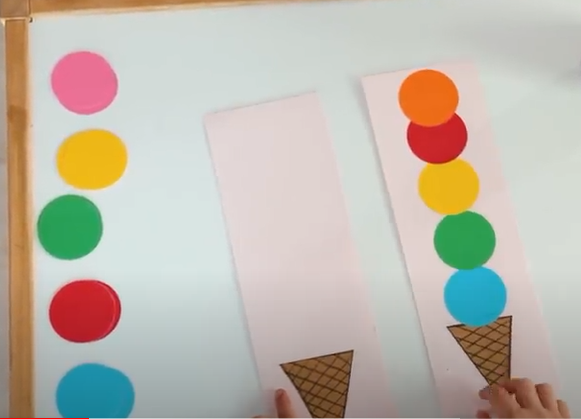 Odmiana  zabawy to układanie kół do odpowiedniej liczby kropek na wafelku.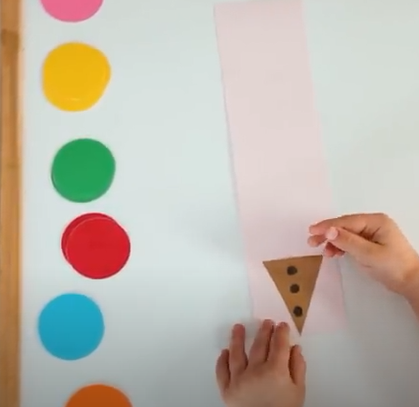 Zachęcam do pokolorowania poniższego obrazka.Pokoloruj Świnkę Peppę  i jej brata.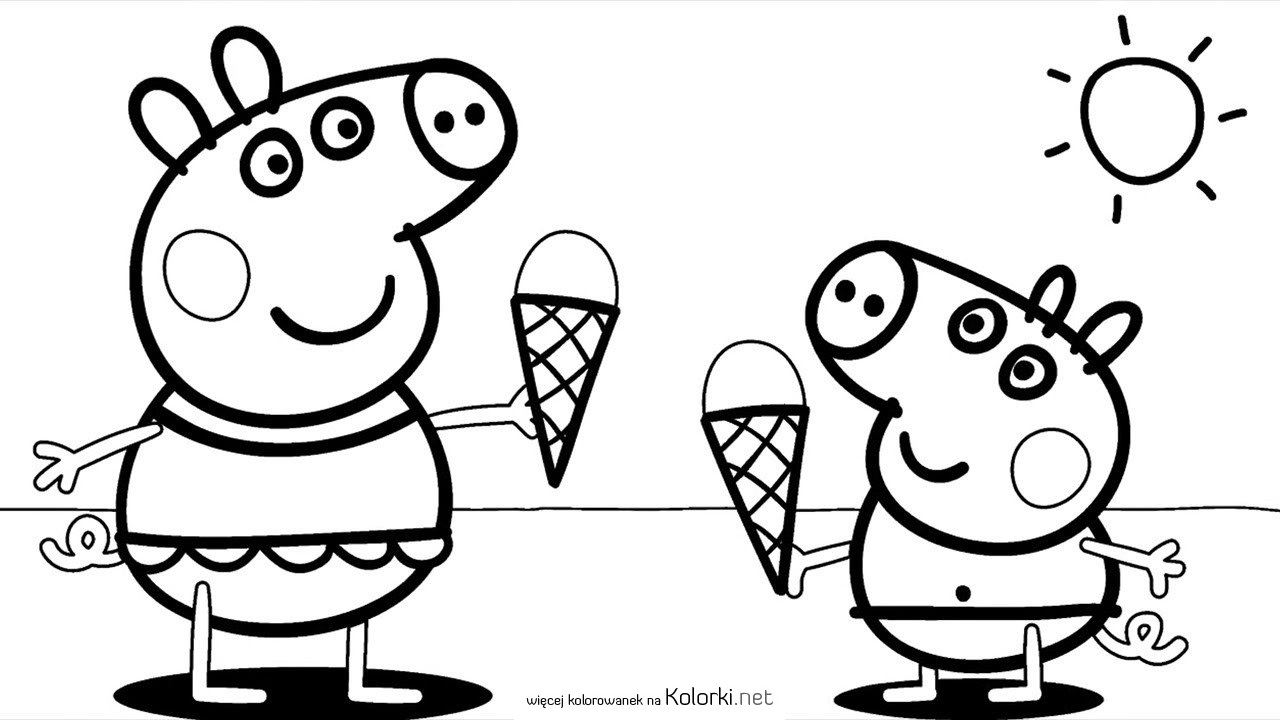 https://kolorki.net/kolorowanka/lato-lody-swinka-peppa